Presidency University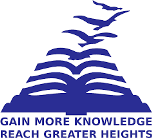 BengaluruSCHOOL OF ENGINEERINGMAKEUP EXAMINATION-JAN 2023Instructions:Read all the questions carefully and answer accordingly. Scientific and non-programmable calculators are permitted.Part A [Memory Recall Questions]Answer all the Questions. Each question carries ONE mark.		(10Q x 1M = 10M) The complementary factor of  is  ____________               (C.O.No.2) [Knowledge] The particular integral of   is ____________                    	  (C.O.No.2) [Knowledge]  is called   ____________                                    	  (C.O.No.1) [Knowledge] then I.F = ____________                                    		  (C.O.No.1) [Knowledge]The integral value of ____________                                  	  (C.O.No.3) [Knowledge]A vector field  is said to be solenoidal if ____________                    	  (C.O.No.3) [Knowledge]If  in polar form is analytic then   is____________        	  (C.O.No.4) [Knowledge]A function u is harmonic if and only if ____________                    		  (C.O.No.4) [Knowledge]If is analytic at all points inside and on a simple closed curve C then by _______________  we have                               					  (C.O.No.5) [Knowledge]If is analytic inside and on a simple closed curve C and if a is any point within C then = ____________                                                                       	(C.O.No.5) [Knowledge]                                          Part B [Thought Provoking Questions]Answer all the Questions. Each question carries TEN marks.	           (5Q x 10M = 50M)Solve  	                                              (C.O.No.1) [Comprehension]  Solve           	                                             (C.O.No.2) [Comprehension]  Evaluate                                                                (C.O.No.3) [Comprehension]  Show that  is analytic also find its derivatives.                  (C.O.No.4) [Comprehension]  (a) Evaluate  over .                                       (C.O.No.5) [Comprehension]             (b) Evaluate  where c is the circle .Part C [Problem Solving Question]Answer the following Question. It carries TWENTY marks.	 	(2Q x 20M = 40M)16. (a) Solve 			                    	         (C.O.No.1)   [Application]      (b) Solve  by the method of variation of parameter.   (C.O.No.2) [Application]17. (a) Show that  is both solenoidal and irrotational           (C.O.No.3) [Application]       (b) Show that is harmonic and its conjugate                                                                                                                        (C.O.No.4) [Application]Roll No